Hello,Thank you for working on this project.  Please do your best to fill out the answers and bring it with you to practice.  It’s ok to have mom and dad help you, but only if you need help.  Have a great dayBuckWhat is your team name? ___________________What are the four bases called on a softball field? ___________________                                                              What is the place called where you sit when you’re not playing in the field? ___________________Do you throw right or left-handed? ___________________Please complete positions below.Position #1 is called?  ___________________Position #2 is called? ___________________Position #3 is called? ___________________Position #4 is called? ___________________Position #5 is called? ___________________Position #6 is called? ___________________Position #7 is called? ___________________Position #8 is called? ___________________Position #9 is called? ___________________Position #10 is called? ___________________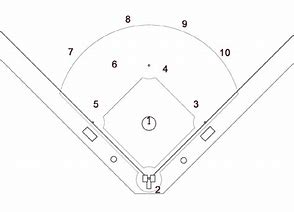 Name the base by each arrow.